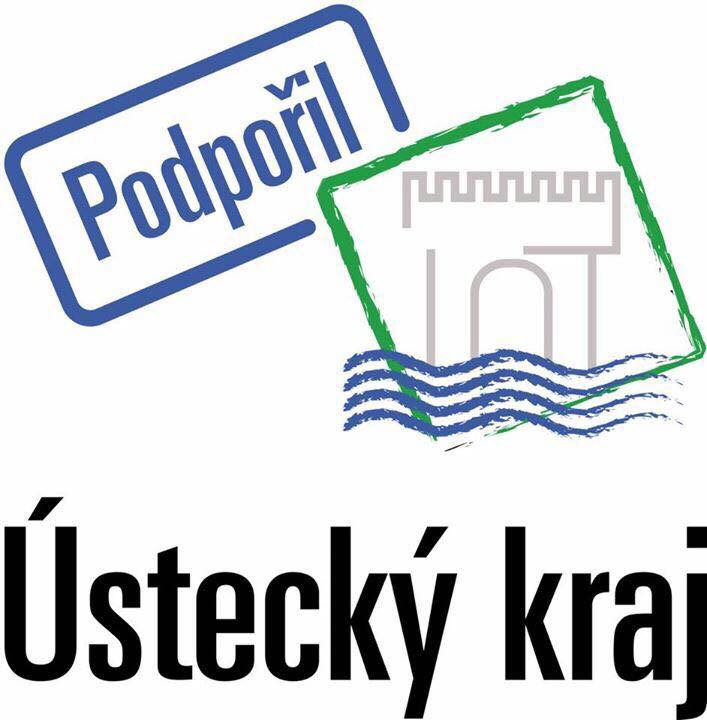 Obec Velké Chvojno realizovala  v roce 2021  projekt  s názvem  Velké Chvojno, stavební úprava kabelizace VO, který spočíval ve výměně  vedení k lampám VO.Projekt byl podpořen  Ústeckým krajem z Programu obnovy venkova 2020. Náklady projektu činily  317 594,- Kč  dotace  222 316,12 Kč.  